ПОСТАНОВЛЕНИЕпо делу об административном правонарушениигород Радужный 						          04 апреля 2024 годаМировой судья судебного участка № 1 Радужнинского судебного района Ханты-Мансийского автономного округа – Югры Клименко Алена Ивановна (628462, Ханты-Мансийский автономный округа – Югра, г. Радужный, микрорайон 6, строение 21), с участием Мамедова Т.С., рассмотрев материалы дела об административном правонарушении в отношении:- Мамедова Тимура Сеймуровича, * года рождения, уроженца  *, гражданина *; паспорт *, зарегистрированного по месту жительства по адресу: *, фактически проживающего по адресу: *, *, не имеющего иждивенцев и установленной инвалидности, работающего в *, не подвергнутого административному наказанию за совершение однородного правонарушения, предусмотренного Кодексом Российской Федерации об административных правонарушениях,о совершении административного правонарушения, предусмотренного ч.1 ст. 6.9 Кодекса Российской Федерации об административных правонарушениях (далее – КоАП РФ),УСТАНОВИЛ:Мамедов Т.С. потребил наркотическое средство без назначения врача.В частности, 03.01.2024 в 14:00 в Бюджетном учреждении «Радужнинская городская больница», расположенной по адресу: Ханты-Мансийский автономный округ – Югра, г. Радужный, улица Новая, строение 30, выявлен Мамедов Т.С., который прошел медицинское освидетельствование на состояние алкогольного, наркотического или иного токсического опьянения, в результате чего было выявлены наркотические средства прегабалин, габапентин, баклофен «метаболит-тетрагидроканнабинол», которые он потребил без назначения врача, чем нарушил           ст. 40 Федерального закона от 08.01.1998 № 3-ФЗ «О наркотических средствах и психотропных веществах».  При рассмотрении дела Мамедов Т.С. с вменяемым правонарушением согласился и подтвердил обстоятельства, изложенные в протоколе об административном правонарушении и данные им объяснения. Ходатайств не заявил.Исследовав протокол об административном правонарушении и приложенные к нему материалы дела, мировой судья пришел к выводу о наличии события правонарушения, предусмотренного ч.1 ст. 6.9 КоАП Российской Федерации, и виновности Мамедова Т.С. в совершении этого правонарушения.В соответствии с частью 1 статьи 6.9 КоАП Российской Федерации административным правонарушением является потребление наркотических средств без назначения врача, за исключением случаев, предусмотренных частью 2 статьи 20.20, статьей 20.22 КоАП Российской Федерации.На основании ст. 40 Федерального закона от 08.01.1998 № 3-ФЗ «О наркотических средствах и психотропных веществах» в Российской Федерации запрещается потребление наркотических средств или психотропных веществ без назначения врача либо новых потенциально опасных психоактивных веществ.Как предусмотрено абз. 2 ст. 1 Федерального закона от 08.01.1998 № 3-ФЗ «О наркотических средствах и психотропных веществах» наркотическими средствами являются вещества синтетического или естественного происхождения, препараты, включенные в Перечень наркотических средств, психотропных веществ и их прекурсоров, подлежащих контролю в Российской Федерации, в соответствии с законодательством Российской Федерации, международными договорами Российской Федерации, в том числе Единой конвенцией о наркотических средствах 1961 года.Согласно перечню наркотических средств, психотропных веществ и их прекурсоров, подлежащих контролю в Российской Федерации, утверждённому постановлением Правительства РФ от 30.06.1998 № 681 (с учетом изменений и дополнений), тетрагидроканнабинол и его производные отнесён к наркотическим средствам (список I).Отпуск, реализация и распределение наркотических средств и психотропных веществ, а также отпуск и реализация внесенных в Список I прекурсоров осуществляются юридическими лицами в порядке, установленном Правительством Российской Федерации, при наличии лицензий, предусмотренных законодательством Российской Федерации о лицензировании отдельных видов деятельности. Приобретение наркотических средств, психотропных веществ и внесенных в Список I прекурсоров для производства, изготовления, переработки, реализации, использования, в том числе в медицинских и иных целях, осуществляется юридическими лицами только в соответствии с настоящим Федеральным законом при наличии лицензий, предусмотренных законодательством Российской Федерации о лицензировании отдельных видов деятельности (ст. 23-24 Закона № 3-ФЗ).Наркотические средства и психотропные вещества, внесенные в списки II и III, отпускаются в медицинских целях по рецепту (п. 2 ст. 25 Закона № 3-ФЗ).Фактические обстоятельства и виновность Мамедова Т.С. в совершении административного правонарушения подтверждаются: протоколом об административном правонарушении от 02.04.2024 *; рапортом оперуполномоченного ГКОН ОМВД России по г. Радужному об обнаружении признаков административного правонарушения от 13.02.2024; рапортами УУП ОУУП ОУУП и ПДН ОМВД России по г. Радужному от 16.02.2024, 04.03.2024, 05.03.2024; копией протокола допроса свидетеля Мамедова Т.С. от 04.01.2024; копией протокола осмотра места происшествия от 05.01.2024 и фототаблицами к нему; копией справки оперуполномоченного ГКОН ОМВД России по г. Радужному от 09.01.2024; справкой врача психиатра – нарколога БУ ХМАО-Югры «Радужнинская городская больница» о том что, Мамедов Т.С. на учете в наркологическом кабинете не состоит; справкой врача психиатра БУ ХМАО-Югры «Радужнинская городская больница» о том, что Мамедов Т.С. состоит на консультативном учете с 21.05.2021 с диагнозом «эмоционально неустойчивое расстройство личности»; копиями справок о результатах химико-токсикологического исследования у Мамедова Т.С. обнаружены наркотические вещества прегабалин, габапентин, баклофен «метаболит-тетрагидроканнабинол»; письменными объяснениями Мамедова Т.С. от 01.04.2024, в которых Мамедов Т.С. подтвердил событие административного правонарушения; списком административных правонарушений в отношении Мамедова Т.С.Приведенные доказательства получены с соблюдением требований закона, согласованны, последовательны, относятся к обстоятельствам, подлежащим установлению при рассмотрении дела. Их объем достаточен для разрешения дела. В своей совокупности они подтверждают факт потребления Мамедовым Т.С. наркотического средства без назначения врача.Юридически значимым обстоятельством для установления события административного правонарушения, предусмотренного ч.1 ст. 6.9 КоАП РФ, является наличие в биологическом объекте лица средств, веществ, а также потребление запрещенных вещества без назначения врача. Наличие веществ (прегабалин, габапентин, баклофен «метаболит-тетрагидроканнабинол») в биологическом объекте исследования (моче) Мамедова Т.С. в настоящем случае подтверждены справкой о результатах химико-токсикологических исследований от 03.01.2024.Таким образом, действия Мамедова Т.С. квалифицируются как административное правонарушение, предусмотренное ч. 1 ст. 6.9 КоАП РФ – потребление наркотических средств без назначения врача, за исключением случаев, предусмотренных частью 2 статьи 20.20, статьей 20.22 КоАП РФ. Сведения о том, что Мамедов Т.С. добровольно обратился в медицинскую организацию для лечения в связи с потреблением наркотических средств или психотропных веществ без назначения врача, при рассмотрении дела не установлены. В этой связи основания для освобождения Мамедова Т.С. от административной ответственности за данное правонарушение отсутствуют.Обстоятельств, исключающих производство по делу об административном правонарушении, предусмотренных ст.24.5 КоАП РФ, не установлено.При назначении административного наказания Мамедову Т.С. мировой судья учитывает характер совершенного административного правонарушения, объектом которого являются общественные отношения в сфере оборота наркотических средств, психотропных веществ и их прекурсоров, а также в области противодействия их незаконному обороту в целях охраны здоровья граждан, государственной и общественной безопасности, фактические обстоятельства содеянного, личность виновного, его имущественное и семейное положение.Мамедов Т.С. находится в трудоспособном возрасте, обладает доходами, не лишен возможности получать их в дальнейшем.Обстоятельства, смягчающие и отягчающие административную ответственность Мамедова Т.С., а также указывающие на то, что менее строгий вид наказания из числа предусмотренных за совершенное правонарушение не обеспечит достижения целей наказания, не установлены.При указанных обстоятельствах мировой судья приходит к выводу о назначении Мамедову Т.С. наказания в пределах санкции ч. 1 ст. 6.9 КоАП РФ, в соответствии с требованиями ст.ст. 3.1, 3.5 и 4.1 КоАП РФ, в виде административного штрафа в минимальном размере.В связи с отсутствием в материалах дела сведений о признании Мамедова Т.С. больным наркоманией, а равно о систематическом потреблении им без назначения врача наркотических средств, психотропных веществ либо новых потенциально опасных психоактивных веществ не имеется оснований для возложения на Мамедова Т.С. в соответствии с частью 2.1 статьи 4.1 КоАП Российской Федерации обязанности пройти диагностику, профилактические мероприятия, лечение от наркомании и (или) медицинскую и (или) социальную реабилитацию в связи с потреблением наркотических средств или психотропных веществ без назначения врача либо новых потенциально опасных психоактивных веществ.На основании изложенного и руководствуясь ст.ст. 23.1, 29.9 - 29.11 КоАП РФ, мировой судья ПОСТАНОВИЛ:привлечь Мамедова Тимура Сеймуровича к административной ответственности за совершение административного правонарушения, предусмотренного ч. 1 ст. 6.9 Кодекса Российской Федерации об административных правонарушениях, и назначить ему административное наказание в виде административного штрафа в размере 4 000 (четыре тысячи) рублей.Административный штраф подлежит уплате по следующим реквизитам: УФК по Ханты-Мансийскому автономному округу – Югре (Департамент административного обеспечения Ханты-Мансийского автономного округа – Югры, л/с 04872D08080), ИНН 8601073664, КПП 860101001, номер счета получателя платежа 03100643000000018700 в РКЦ Ханты-Мансийск//УФК по Ханты-Мансийскому автономному округу-Югре, банковский счет № 40102810245370000007, БИК 007162163, ОКТМО 71877000, КБК 72011601063010009140, УИН 0412365400255005072406135.QR-код для оплаты административного штрафа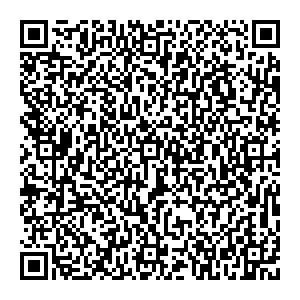 
            Разъяснить Мамедову Т.С., что в соответствии с частью 1 статьи 32.2 КоАП РФ административный штраф должен быть уплачен лицом, привлеченным к административной ответственности, не позднее 60 дней со дня вступления постановления о назначении административного наказания в виде административного штрафа в законную силу либо со дня истечения срока отсрочки или срока рассрочки, предусмотренных статьей 31.5 КоАП РФ. В соответствии со статьей 31.5 КоАП РФ при наличии обстоятельств, вследствие которых исполнение постановления о назначении административного наказания в виде административного штрафа невозможно в установленные сроки, судья, вынесший постановление, может отсрочить исполнение постановления на срок до одного месяца. С учетом материального положения лица, привлеченного к административной ответственности, уплата административного штрафа может быть рассрочена судьей, вынесшим постановление, на срок до трех месяцев.Квитанцию об оплате штрафа в шестидесятидневный срок со дня вступления постановления в законную силу необходимо предоставить мировому судье судебного участка № 1 Радужнинского судебного района Ханты-Мансийского автономного округа – Югры по адресу: Ханты-Мансийский автономный округ – Югра, город Радужный, 6 микрорайон, строение 21, «Дом правосудия», 201 кабинет.Постановление может быть обжаловано в Радужнинский городской суд Ханты-Мансийского автономного округа – Югры в течение десяти суток со дня вручения или получения копии постановления.Подлинный документ находится в деле № 5-507-2501/2024 (УИД 86MS0025-01-2024-002456-31) мирового судьи судебного участка № 1 Радужнинского судебного района Ханты-Мансийского автономного округа – Югры.Мировой судья						                            А.И. КлименкоПри заполнении документа об оплате дополнительно необходимо указать:- назначение платежа (оплата административного штрафа);- уникальный идентификационный номер (указан в постановлении);- ОКТМО (указан в постановлении);- код бюджетной классификации (указан в постановлении);- наименование документа основания (№ и дата постановления);- сумму административного штрафа (указана в постановлении).